Announcements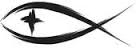 Meetings & EventsWednesday, November 16th									SWAT 7pmWednesday, November 23rd									Thanksgiving Eve Service 7pmWednesday, November 30th									Advent Service 7pmWednesday, November 30th									Council after WorshipPLEASE LEAVE ATTENDANCE SHEETS	Please remember to fill out the attendance sheet you will find in your bulletin and leave it on the pew when you leave today.  Even if you don’t use the attendance sheet, please leave it on the pew and the elders will collect them after the service.  The blank sheets will be reused.MONDAY & TUESDAY BIBLE STUDY FINISHES	We will be concluding with Monday and Tuesday Bible Study this week.  We will meet Monday evening at 7:00pm and Tuesday afternoon at 3:00pm as we finish up looking at the Lifelight Study “Heaven & Hell”.  Please join us.CHRISTMAS IN ONEKAMA	SWAT is planning to be a part of Christmas in Onekama at the high school this coming Saturday, November 19th.  They will need people to provide various baked goods and to help frost donuts for the sale.  If you can help by making bake goods and/or frosting donuts in the morning on Friday, November 18th, please sign-up on the sheets by the door.CHRISTMAS FAMILIES	The Board of Evangelism is collecting gifts for our two Christmas Families from Onekama School.  Please check out the Christmas tree in the narthex and select some tags for gifts to purchase.  We would like them wrapped with the original tags attached to the gift to indicate which family and back at church by Sunday, November 27th.  Thank you for helping to make Christmas a little brighter for a few families again this year.ANNIVERSARIES & BIRTHDAYS IN NOVEMBERGeorge Kahl’s Birthday						November 14thDelbert & Pam Kelley Anniversary			November 25thSTEWARDSHIP CORNERLuke 21:6 – “As for these things that you see, the days will come when there will not be left here one stone upon another that will not be thrown down.”  Everything in this world is headed for the graveyard, but some things are also destined to rise from the grave.  On that Day of Resurrection – as we look back on our earthly life – what will we see?  What will have really mattered?  This is a good question to ask ourselves in this season of the church year that focuses on The Last Things.VOLUNTEERS NEEDED AT LPCC	Lighthouse Pregnancy Care Center is in need of a couple more volunteers to serve as receptionists at the Center.  Answering the phone, greeting folks at the door who have come to either donate items or have come for a visit, writing thank you notes and organizing donations are all part of how a receptionist volunteers their time at LPCC.  We also spend time in devotion, prayer, and growing closer together in Christ.  We ask our volunteers to come from 10:am – 1:00pm or from 1:30pm – 4:30pm.  We are open on Tuesdays and Thursdays and are glad if you can come 1 day/week or 1 day/month or anything in between.  Please email us at lpcc.centerdirector@gmail.com or call us at 231-398-7984 if you have questions or are interested in filling out an application.  Thanks for your support.MEMORIALS FOR CECIL SOMSELGeneral FundBob & Jan HilliardKarol KroupaMarvin & Joan MalmgrenMary Lou ZupinBuilding FundKathy CyrDiane HansonRose HilliardEarl & Bev LeSargeJoel & Carol MeisterValley Lutheran High SchoolDave & Sue JohnsonDarrell & Pam RichardsonSERVING THIS MONTH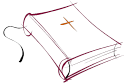 Greeters: Becky KlineAltar Guild: Rodney & Jerilyn SchimkeSERVING TODAY						SERVING NEXT WEEK 11/20/2022Pastor:  Rev. Jacob Sherry				Pastor:  Rev. Jacob SherryElder:  Steve Myers							Elder:  George KahlAccomp:  William Bankstahl				Accomp:  William BankstahlAcolyte:  Anna Bradford					Acolyte:  Aubry LeSargeReader:  Diane Hanson					Reader:  Kathy SchoedelATTENDANCE: 11/6/2022WORSHIP: 76							BIBLE STUDY: 0FIRST FRUITS TRACKER WEEK ENDING:  11/6/2022Offering Receipts:		$2,399.00			YTD Budget Receipts:	$117,554.47Weekly Budget Needs:	$2,755.42			YTD Budget Needs:		$123,993.90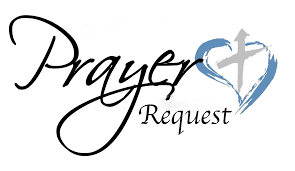 Special PrayersBill Bankstahl								Joan Malmgren						Steve SchimkeMcAnn Bradford							Rita Merkey							Phyllis SchramskiJeanne Firman								Pam Monroe							Terri VertalkaSteve Fredericks							Jim Poellet								Karen VoigtAmelia Hosler								Shirley Poellet							Sheldon VoigtPrayers for Our MilitaryAndrew Burch, Jr., grandson of John & Loree Sprawka.Mark Granzotto with U.S. Navy in Bahrain, grandson of Rita MerkeyCarol Sprawka, daughter-in-law of John & Loree SprawkaDerek Sprawka, grandson of John & Loree SprawkaAlyssa & Trevor Eisenlohr siblings both with the U.S. Navy, friends of Janette & Fred MayIan Nelson, nephew of Jack and Pebbla NelsonTyge Nelson & family, nephew of Jack and Pebbla NelsonCapt. Tim Brandt at Madigan Medical Center, Fort Lewis, WA, son of Bruce & Debbie BrandtIf you wish to add someone’s name, please call or e-mail the church office.